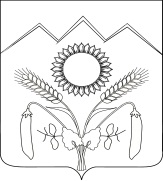 СОВЕТ УНАРОКОВСКОГО СЕЛЬСКОГО ПОСЕЛЕНИЯМОСТОВСКОГО РАЙОНА 	Р Е Ш Е Н И Е	 от 26.01.2022                                                                                   № 101с. УнароковоО внесении изменений в решение Совета Унароковского сельского поселения Мостовского района от 20 ноября 2019 года № 11 «Об установлении земельного налога на территории Унароковского сельского поселения Мостовского района»В соответствии с Федеральным законом от 6 октября 2003 г. № 131-ФЗ «Об общих принципах организации местного самоуправления в Российской Федерации», Федеральным законом от 29 сентября 2019 года № 325-ФЗ «О внесении изменений в части первую и вторую Налогового кодекса Российской Федерации и статью 9 Федерального закона «О внесении изменений в часть первую и вторую Налогового кодекса Российской Федерации» и Уставом Унароковского сельского поселения Мостовского района,  Совет Унароковского сельского поселения Мостовского района р е ш и л :1. Внести изменения в решение Совета Унароковского сельского поселения Мостовского района от 20 ноября 2019 года № 11 «Об установлении земельного налога на территории Унароковского сельского поселения Мостовского района»:1) пункт 1 изложить в новой редакции:«1. Установить на территории Унароковского сельского поселения Мостовского района земельный налог, определить налоговые ставки земельного налога (далее - налог), порядок и сроки  представления налогоплательщиками документов, подтверждающих право на уменьшение налоговой базы, а также установить налоговые льготы.»;2) пункт 3 признать утратившим силу.2. Общему отделу администрации Унароковского сельского поселения Мостовского района (Зубкова) опубликовать настоящее решение в районной газете Предгорье и разместить на официальном сайте администрации Унароковского сельского поселения Мостовского района в информационно-телекоммуникационной сети Интернет.3. Контроль за выполнением настоящего решения возложить на комиссию по бюджету, финансам, налогам и экономике (Спорникова).24. Настоящее Решение вступает в силу не ранее чем по истечении одного месяца со дня его официального опубликования.Глава Унароковского сельскогопоселения Мостовского района                                                         Е.С.Нартенко